Non-Disjunction (8)					CLASS COPY			DO NOT WRITE ON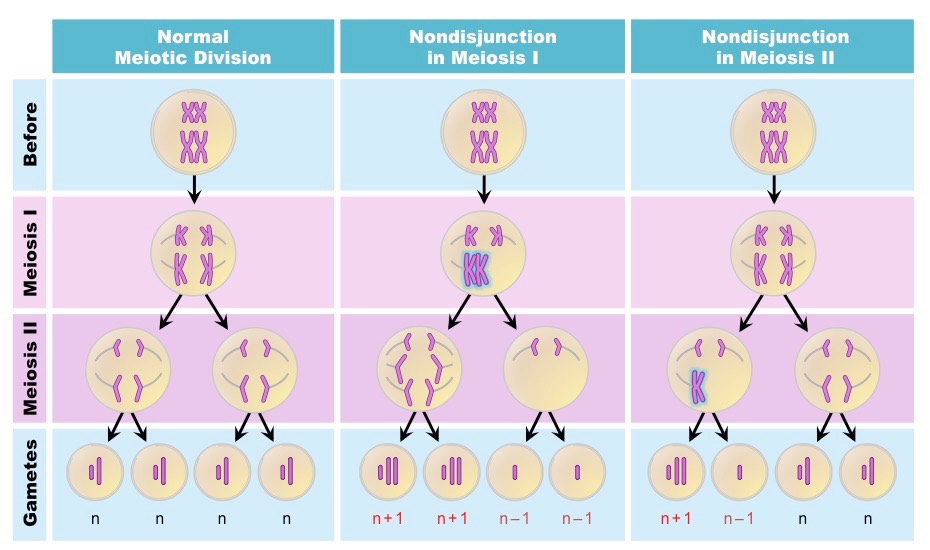 				Picture A					Picture B					Picture CDescribe what normally happen in meiosis? (phases, how many cells are formed, number of chromosomes in a cell) What are some of the major differences you see in Pictures B and C when comparing them to the Picture A?What are some similarities you notice between all pictures?In what phase of meiosis could an error happen to cause non-disjunction? What kind of error would happen? With your partner write a definition for non-disjunction?